RELATÓRIO PARCIAL DE ATIVIDADES DE ESTÁGIO – IFSCCAMPUS ITAJAÍ Este relatório deve ser preenchido pelo estagiário, com manifestação do(a) supervisor(a) e do professor(a) orientador(a).1.Quais as atividades desenvolvidas com maior frequência?  2. As atividades desenvolvidas estão de acordo com aquelas previstas no Plano de Atividades de Estágio aprovado pelo professor orientador? (   ) Sim   (   ) Não   (   ) Parcialmente – Justifique ______________________________________________________________________________________________________________________________________________________________________3. Quais as dificuldades que tem encontrado para desenvolver as atividades:4. Como você avalia seu estágio nos seguintes aspectos  E - Excelente   MB- muito bom  B- bom  R- regular  I- insuficiente No caso de insuficiente, explicar por quê: ___________________________________________________________________________________
___________________________________________________________________________________5. Os conhecimentos adquiridos no seu curso são adequados para as atividades executadas no seu estágio?          (  )Sim      (   ) Não – Sua opinião: _______________________________________________________________________________________________________________________________________________________________________________________________________________________________________________________________6. Sugestões Data ____/_____/ _____                			                  ____________________________                                                                                                     Assinatura do Estagiário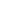 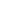 Nome do Estagiário:Nome do Estagiário:Nome do Estagiário:Nome do Estagiário:Matrícula:Matrícula:Matrícula:Fase/ Módulo:Curso:Curso:Curso:Modalidade:E-mail do aluno:E-mail do aluno:Celular:Celular:Empresa:                                                                                                          Empresa:                                                                                                          Empresa:                                                                                                          Empresa:                                                                                                          Período do estágio      /      /      a        /      /     Horário do estágio:                  às       Horário do estágio:                  às       Horário do estágio:                  às       Supervisor na empresa:                                                                                 Supervisor na empresa:                                                                                 Supervisor na empresa:                                                                                 Supervisor na empresa:                                                                                 Professor Orientador:Professor Orientador:Professor Orientador:Professor Orientador:ABCDENenhumaIntegração pessoal na empresaFalta de embasamento teórico/técnicoFalta de orientação no IFSC  Outra(s)  EMBBRIOportuniza aprendizado em termos de relacionamento pessoalProporciona articulação entre teoria e práticaRecebe treinamento e orientação para as atividades que realizaComo avalia a adequação do curso ao mercado de trabalhoOportuniza atualização e desenvolvimento tecnológico5.1 - Quais as disciplinas que mais se relacionam com as atividades do estágio?